Stanislaus County 4-HRabbit Proficiency ProgramLevel 1____________________________________________________________________________________Project Leaders must initial and date each item for credit.  When the level is completed and signed off, it is to be turned into the County Office .Name: _______________________________  Year in Project: ________  Age: ______Club: ________________________________  Project Leader: ___________________________  1.   Name 6 breeds of rabbits, recognized by the American Rabbit Breeders		   Association.		  1. ________________   2.  _______________   3. _________________		  4. ________________    5. _______________   6. _________________________  2.   Demonstrate how to handle your rabbits properly.  Pick up your rabbit 			   from a carrier, from a cage, from a table.________  3.   Demonstrate basic grooming.  Explain the equipment you are using  		   and why you are using it. ________ 4.    An ulcerated foot pad is also known as  ________________________.________  5.    Demonstrate how to determine the sex of a rabbit.________  6.    What are the correct terms for:		   A male rabbit _____________		   A female rabbit____________		   A baby rabbit _____________________  7.   What is the recommended amount of protein a rabbit needs in its feed to 			  maintain a balanced, healthy diet.  ________________________  8.   Demonstrate how to clip toenails.________ 9.    Attend a rabbit event outside your Club.		  (another Club’s meeting or activity, rabbit show, County Skills Day)________ 10.  Name the 5 body type profiles and one breed for each profile.		  1. ___________________________   ________________________		  2. ___________________________   ________________________		  3. ___________________________   ________________________		  4. ___________________________   ________________________		  5. ___________________________   ________________________________ 11.  Name a general disqualification for a rabbit. ___________________________ 12.  What is the purpose of a tattoo. _____________________________________  13. Define the following terms:		  Fault __________________________________________________		  Disqualification __________________________________________		  Malocclusion ____________________________________________________ 14. Identify the following body parts on the picture below.Ears    Dewlap    Hock    Foot    Leg    Chest    Hip    Neck    Eyes    Mouth    Tail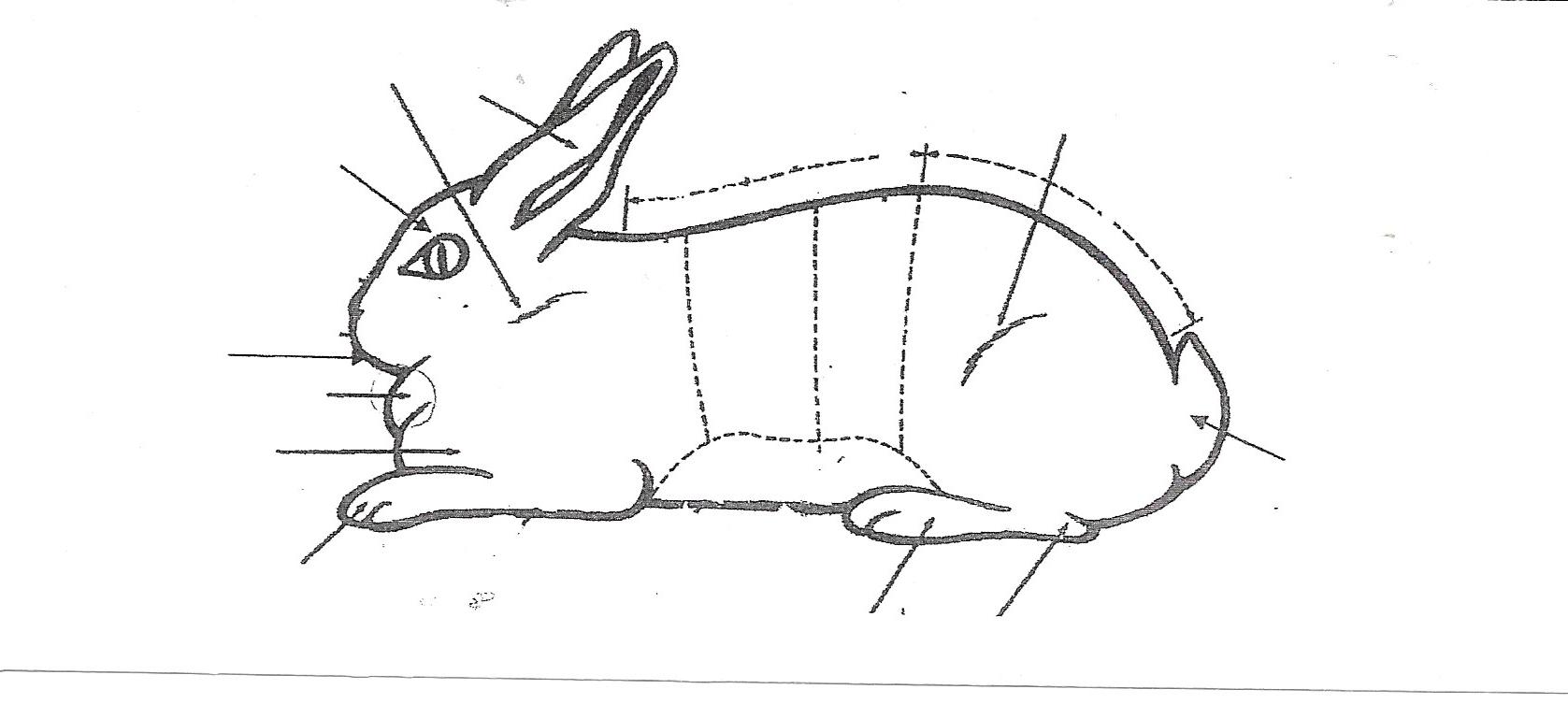 ________ 15. For sanitation purposes, what is a good material for flooring in your rabbit 		  cage.  		1. Wood ____   2. Chicken Wire _____   3. Heavy Gauge Wire ____________ 16. Describe basic housing for a rabbit, specific to a breed.________ 17. Explain how heat affects your rabbit, and some things you can do to		  relieve your rabbit’s heat stress. 	________ 18. Explain the daily nutrition requirements of your rabbit.		  (how, when, what, how much you feed and what kind of feed)By signing below I am agreeing that each of these items has beencompleted, therefore completing Level 1 in Rabbit Proficiency.________________________________     _________________________________            4-H Member Signature                                Project Leader Signature________________________________     _________________________________               Parents Signature                                          Date Completed